INDICAÇÃO Nº 958/ 2019Assunto: Solicita a limpeza de ponto de descarte na Estrada Municipal Benedito Antônio Regagnin.Senhor Presidente,INDICO ao Sr. Prefeito Municipal, nos termos do Regimento Interno desta Casa de Leis, que se digne V. Ex.ª determinar à Secretaria de Obras, a limpeza de ponto de descarte na Estrada Municipal Benedito Antônio Regagnin, ao lado da placa indicativa do Ecoponto mais próximo.A presente indicação é importante para se manter o local e livres de vetores.SALA DAS SESSÕES, 18 de junho de 2019.LEILA BEDANIVereadora – PV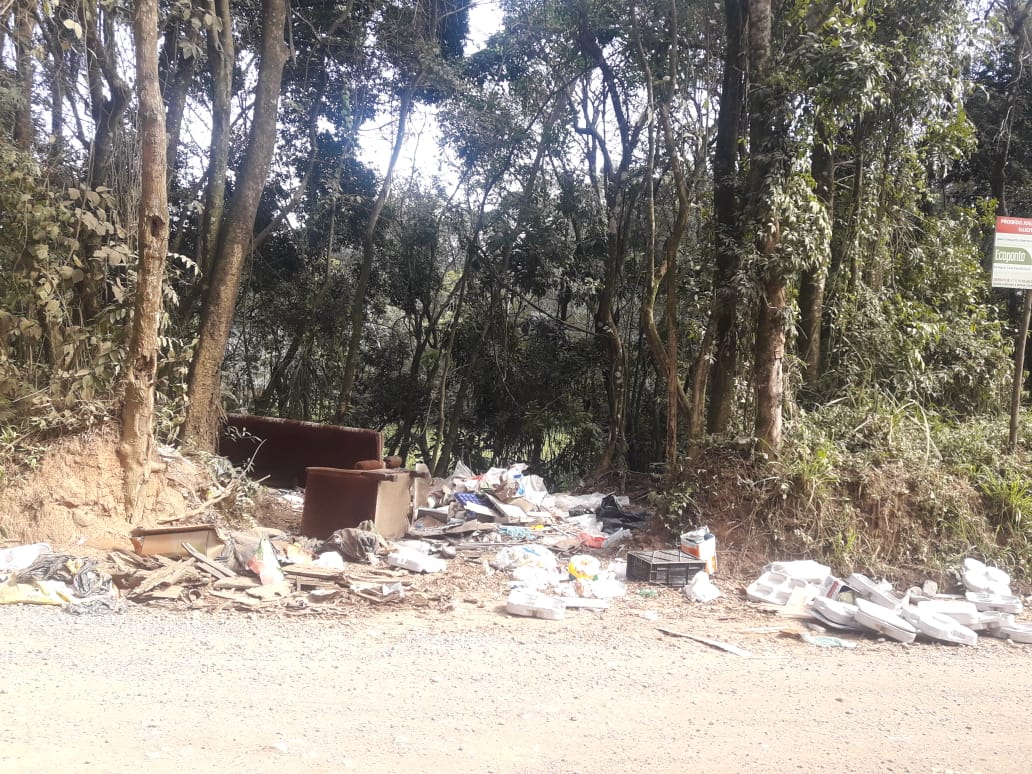 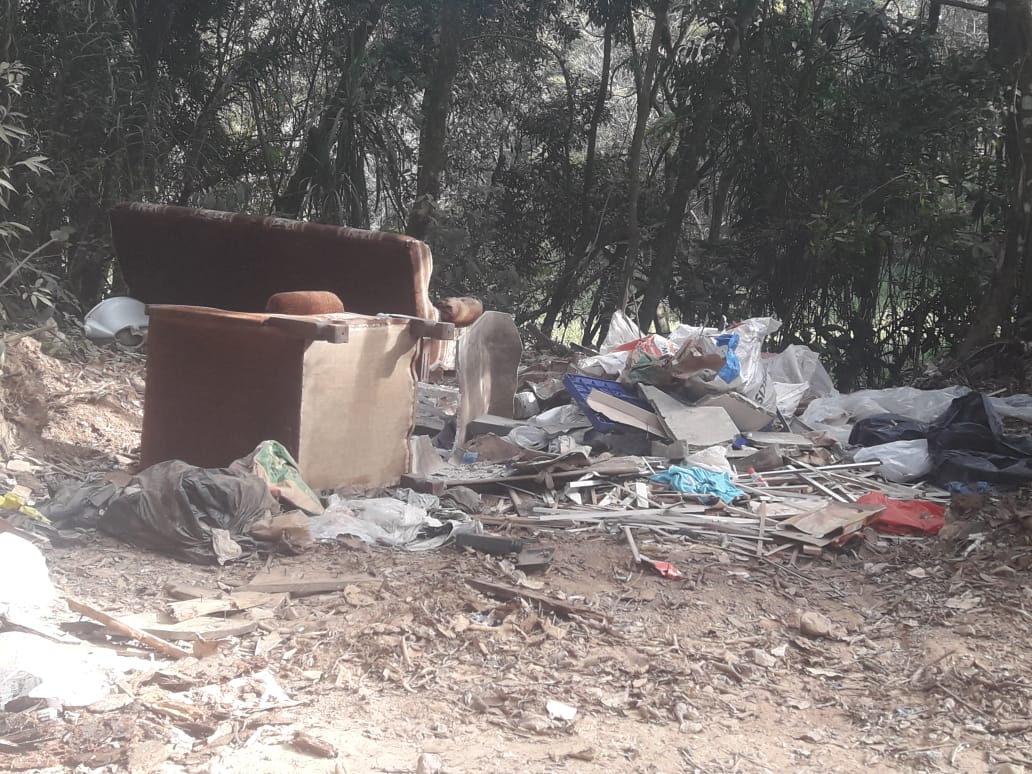 